Publicado en Madrid el 02/03/2023 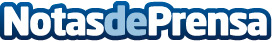 Metrodora y AEEE firman un acuerdo de colaboración que incluye formación y promoción de la investigaciónEl acuerdo también fomentará la celebración de seminarios, cursos y conferencias y otros eventos sobre temas de interés común relacionados con la enfermeríaDatos de contacto:Pedro Tortosa916387700Nota de prensa publicada en: https://www.notasdeprensa.es/metrodora-y-aeee-firman-un-acuerdo-de Categorias: Medicina Madrid Recursos humanos Cursos http://www.notasdeprensa.es